NEW-FOR-2023 VENTURE GEAR® VG COMBO KIT BY PYRAMEX® PROTECTSSHOOTERS’ EYES AND EARS AT AN AFFORDABLE PRICELow Profile Safety Combo Kit Includes Both ANSI-rated Eyewear and Hearing Protection Gearing up for a day at the range can be a daunting task. Check off two safety essentials in one purchase with Pyramex’s new-for-2023 Venture Gear VG Combo Kit. The all-in-one affordable pack includes both ANSI-rated safety eyewear and ANSI-rated hearing protection, making it easy to toss the kit in your range bag and effectively protect your most valuable senses while shooting.The included clear-lens safety glasses meet ANSI 787.1+ safety standards for quality eye protection against any debris, discharge or hazards encountered at the range or in the field. The glasses incorporate a wrap-around design which adds to its level of eye coverage and protection. The lenses are lightweight and constructed from scratch-resistant polycarbonate which means these lenses will stand strong for numerous shooting sessions and countless tosses in and out of the range bag. Soft non-slip rubber temple tips ensure an all-day comfortable wear.In addition to eye protection, no one should head to the shooting range or afield without proper hearing protection. Luckily, the Pyramex Venture Gear VG Combo Kit also includes a pair of Pyramex’s quality safety earmuffs which meet ANSI S3.19 safety standards plus a Noise Reduction Rating (NRR) of 24dB. This means you can trust your hearing is well protected from the potentially harmful and intense sound exposures from each gunshot. The earmuffs feature a low-profile design with height adjustment capabilities for a customized fit. They are also ergonomically arched so fitting over the head or over a hat is extremely comfortable for the wearer. All VG Combo Kits come with clear lens safety glasses with a choice from a wide variety of earmuff colors including gray, pink, OD green and powder blue. With so many useful features, it’s surprising that shooters will be able to purchase the VG Combo Kit for right around $27.99, making quality eye and hearing protection that much more attainable for all shooters.Customers can also customize their VG Combo Kit by imprinting their logo or a customer’s logo right on the glasses and earmuffs. Logo artwork and a minimum order of 48 kits are required.  Pyramex Safety delivers high quality safety products through its innovative and stylish product lines.  The company designs and manufactures a variety of personal protective equipment from eye, head, hand, welding, cooling and hearing protection to hi-vis work wear, respirators and ergonomic gear. Founded in 1991, the company has more than 3,000 distributors in over 65 countries and is committed to investing countless hours to research, design and testing to ensure Pyramex products meet the highest industry safety standards. To learn more about Pyramex Safety, go to www.pyramexsafety.com.  Connect with Pyramex on social media: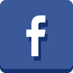 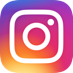 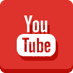 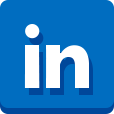 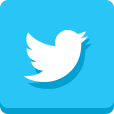 